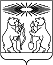 Об утверждении Программы профилактики нарушений в рамках муниципального контроля за выполнением единой теплоснабжающей организацией на территории Северо-Енисейского района мероприятий по строительству, реконструкции и (или) модернизации объектов теплоснабжения, необходимых для развития, повышения надежности и энергетической эффективности системы теплоснабжения и определенных для нее в схеме теплоснабжения в пределах полномочий, установленных Федеральным законом «О теплоснабжении» на 2023 годВ соответствии с Федеральными законами от 31 июля 2020 года №248-ФЗ «О государственном контроле (надзоре) и муниципальном контроле в Российской Федерации», от 06 октября 2003 года №131-ФЗ «Об общих принципах организации местного самоуправления в Российской Федерации», руководствуясь статьей 34 Устава Северо-Енисейского района, ПОСТАНОВЛЯЮ:1. Утвердить Программу профилактики нарушений в рамках муниципального контроля за выполнением единой теплоснабжающей организацией на территории Северо-Енисейского района мероприятий по строительству, реконструкции и (или) модернизации объектов теплоснабжения, необходимых для развития, повышения надежности и энергетической эффективности системы теплоснабжения и определенных для нее в схеме теплоснабжения в пределах полномочий, установленных Федеральным законом «О теплоснабжении» на 2023 год, согласно приложению к настоящему постановлению.2. Контроль за исполнение программных мероприятий возложить на заместителя главы района по экономике, анализу и прогнозированию.3. Настоящее постановление вступает в силу со дня его официального опубликования в газете «Северо-Енисейский вестник», подлежит размещению на официальном сайте муниципального образования Северо-Енисейский муниципальный район Красноярского края в информационно-телекоммуникационной сети «Интернет» (www.admse.ru) и применяется с 01.01.2023.Глава Северо-Енисейского района                                                            А.Н. РябцевПриложение к постановлениюадминистрацииСеверо-Енисейского района от 18.11.2022  № 505-пПРОГРАММАпрофилактики нарушений в рамках муниципального контроля за выполнением единой теплоснабжающей организацией на территории Северо-Енисейского района мероприятий по строительству, реконструкции и (или) модернизации объектов теплоснабжения, необходимых для развития, повышения надежности и энергетической эффективности системы теплоснабжения и определенных для нее в схеме теплоснабжения в пределах полномочий, установленных Федеральным законом «О теплоснабжении» на 2023 год1. Общие положения Программы профилактики1.1. Предметом муниципального контроля за выполнением единой теплоснабжающей организацией на территории Северо-Енисейского района мероприятий по строительству, реконструкции и (или) модернизации объектов теплоснабжения, необходимых для развития, повышения надежности и энергетической эффективности системы теплоснабжения и определенных для нее в схеме теплоснабжения в пределах полномочий, установленных Федеральным законом «О теплоснабжении» является соблюдение юридическими лицами, индивидуальными предпринимателями, гражданами (далее – контролируемые лица) обязательных требований:1.2. С принятием Федерального закона от 11.06.2021 № 170-ФЗ «О внесении изменений в отдельные законодательные акты Российской Федерации в связи с принятием Федерального закона «О государственном контроле (надзоре) и муниципальном контроле в Российской Федерации» (далее – Федеральный закон № 170-ФЗ) к предмету муниципального контроля за исполнением единой теплоснабжающей организацией обязательств по строительству, реконструкции и (или) модернизации объектов теплоснабжения в Северо-Енисейском районе  (далее – муниципальный контроль за исполнением единой теплоснабжающей организацией обязательств) было отнесено соблюдение единой теплоснабжающей организацией (далее также – контролируемое лицо) в процессе реализации мероприятий по строительству, реконструкции и (или) модернизации объектов теплоснабжения в Северо-Енисейском районе, необходимых для развития, обеспечения надежности и энергетической эффективности системы теплоснабжения и определенных для нее в схеме теплоснабжения, требований Федерального закона от 27.07.2010 № 190-ФЗ «О теплоснабжении» и принятых в соответствии с ним иных нормативных правовых актов, в том числе соответствие таких реализуемых мероприятий схеме теплоснабжения.До принятия Федерального закона № 170-ФЗ муниципальный контроль за исполнением единой теплоснабжающей организацией обязательств в соответствии с Федеральным законом от 26.12.2008 № 294-ФЗ «О защите прав юридических лиц и индивидуальных предпринимателей при осуществлении государственного контроля (надзора) и муниципального контроля» на системной основе не осуществлялся.1.3. Описание текущего развития профилактической деятельности контрольного органа.Профилактическая деятельность в части осуществления контроля за единой теплоснабжающей организацией мероприятий по строительству, реконструкции и (или) модернизации объектов теплоснабжения Северо-Енисейского района, администрацией Северо-Енисейского района проводилась на постоянной основе, в соответствии с Федеральным законом от 06.10.2003 № 131-ФЗ «Об общих принципах организации местного самоуправления в Российской Федерации», администрацией Северо-Енисейского района (далее – администрация или контрольный орган).1.4. К проблемам, на решение которых направлена программа профилактики, относятся случаи:1) несоблюдения единой теплоснабжающей организацией перечня мероприятий по строительству, реконструкции и (или) модернизации объектов теплоснабжения, необходимых для развития, повышения надежности и энергетической эффективности системы теплоснабжения, определенных для нее в схеме теплоснабжения;2) нарушения единой теплоснабжающей организацией сроков реализации мероприятий по строительству, реконструкции и (или) модернизации объектов теплоснабжения, необходимых для развития, повышения надежности и энергетической эффективности системы теплоснабжения, определенных для нее в схеме теплоснабжения.Наиболее распространенной причиной перечисленных нарушений является стремление единой теплоснабжающей организации сэкономить средства, требующиеся для реализации мероприятий по строительству, реконструкции и (или) модернизации объектов теплоснабжения в Северо-Енисейском районе, необходимых для развития, обеспечения надежности и энергетической эффективности системы теплоснабжения и определенных для нее в схеме теплоснабжения, требований Федерального закона от 27.07.2010 № 190-ФЗ «О теплоснабжении» и принятых в соответствии с ним иных нормативных правовых актов, в том числе соответствие таких реализуемых мероприятий схеме теплоснабжения.Нарушения единой теплоснабжающей организацией своих обязательств ущемляют права потребителей тепловой энергии на обеспечение коммунальной услугой соответствующего качества, не способствуют обеспечению надежности теплоснабжения в соответствии с требованиями технических регламентов, влекут нарушение баланса экономических интересов единой теплоснабжающей организации и интересов потребителей. Следствием таких нарушений также являются необеспечение экономически обоснованной доходности текущей деятельности единой теплоснабжающей организации и используемого при осуществлении регулируемых видов деятельности в сфере теплоснабжения инвестированного капитала, необеспечение экологической безопасности теплоснабжения и безопасной эксплуатации объектов теплоснабжения. Нарушение единой теплоснабжающей организацией своих обязательств может повлечь причинение вреда жизни, здоровью граждан, окружающей среде, охраняемым законом ценностям, а также возникновение чрезвычайных ситуаций природного и техногенного характера на территории Северо-Енисейского района.Мероприятия программы профилактики будут способствовать решению обозначенных проблем в связи с повышением информированности контролируемого лица относительно последствий нарушения обязательных требований и способов устранения нарушений предусмотренными законодательством и муниципальными правовыми актами способами. 2. Цели и задачи реализации Программы профилактики2.1. Целями профилактики рисков причинения вреда (ущерба) охраняемым законом ценностям являются:1) стимулирование добросовестного соблюдения обязательных требований контролируемым лицом;2) устранение условий, причин и факторов, способных привести к нарушениям обязательных требований и (или) причинению вреда (ущерба) охраняемым законом ценностям;3) создание условий для доведения обязательных требований до контролируемого лица, повышение информированности о способах их соблюдения.2.2. Для достижения целей профилактики рисков причинения вреда (ущерба) охраняемым законом ценностям выполняются следующие задачи:1) анализ выявленных в результате проведения муниципального контроля за исполнением единой теплоснабжающей организацией обязательств нарушений обязательных требований;2) оценка состояния подконтрольной среды (оценка возможной угрозы причинения вреда жизни, здоровью граждан) и установление зависимости видов и интенсивности профилактических мероприятий с учетом состояния подконтрольной среды;3) организация и проведение профилактических мероприятий с учетом состояния подконтрольной среды и анализа выявленных в результате проведения муниципального контроля за исполнением единой теплоснабжающей организацией обязательств нарушений обязательных требований.3. Перечень профилактических мероприятий Программы профилактики, сроки (периодичность) их проведенияВ рамках профилактической деятельности в 2023 году Контрольным органом планируется проведение следующих профилактических мероприятий:информирование;объявление предостережения;консультирование;профилактический визит.Информирование по вопросам соблюдения обязательных требований осуществляется в порядке, установленном статьей 46 Федерального закона от 31.07.2020 №248-ФЗ «О государственном контроле (надзоре) и муниципальном контроле в Российской Федерации» (далее – Федеральный закон № 248-ФЗ).В соответствии со статьей 49 Федерального закона № 248-ФЗ  в случае наличия у контрольного (надзорного) органа сведений о готовящихся нарушениях обязательных требований или признаках нарушений обязательных требований и (или) в случае отсутствия подтвержденных данных о том, что нарушение обязательных требований причинило вред (ущерб) охраняемым законом ценностям либо создало угрозу причинения вреда (ущерба) охраняемым законом ценностям, контрольный (надзорный) орган объявляет контролируемому лицу предостережение о недопустимости нарушения обязательных требований и предлагает принять меры по обеспечению соблюдения обязательных требований.Порядок объявления предостережения и подачи возражения в отношении предостережения определен статьей 49 Федерального закона № 248-ФЗ и Положением о муниципальном контроле за исполнением единой теплоснабжающей организацией обязательств по строительству, реконструкции и (или) модернизации объектов теплоснабжения на территории Северо-Енисейского района, утвержденным решением Северо-Енисейского районного Совета депутатов от 27.09.2021 № 178-12 (далее – Положение).Контрольным органом планируется консультирование контролируемых лиц по телефону, посредством видео-конференц-связи, на личном приеме либо в ходе проведения профилактических мероприятий, контрольных мероприятий в соответствии с п. 5.9.2. Положения, с определенной периодичностью настоящей программой.Должностные лица осуществляют консультирование в устной или письменной форме по следующим вопросам:1) организация и осуществление муниципального контроля; 2) порядок осуществления профилактических, контрольных мероприятий; 3) содержание обязательных требований, оценка соблюдения которых осуществляется Контрольным органом в рамках муниципального контроля; 4) порядок обжалования решений и действий (бездействия) должностных лиц, осуществляющих муниципальный контроль. Порядок консультирования определен статьей 50 Федерального закона от 31.07.2020 №248-ФЗ «О государственном контроле (надзоре) и муниципальном контроле в Российской Федерации» и  Положением.Контрольным органом в сфере муниципального контроля 
за выполнением единой теплоснабжающей организацией на территории Северо-Енисейского района мероприятий по строительству, реконструкции и (или) модернизации объектов теплоснабжения проводятся следующие профилактические мероприятия: 4.Показатели результативности и эффективности Программы профилактики4.1 Показатели эффективности Программы профилактики4.2 Показатели результативности Программы профилактикиАДМИНИСТРАЦИЯ СЕВЕРО-ЕНИСЕЙСКОГО РАЙОНАПОСТАНОВЛЕНИЕАДМИНИСТРАЦИЯ СЕВЕРО-ЕНИСЕЙСКОГО РАЙОНАПОСТАНОВЛЕНИЕ«18» ноября 2022 г№ 505-пгп Северо-Енисейскийгп Северо-Енисейский№ п/пНаименование мероприятияСроки исполненияСтруктурное подразделение ответственное за реализацию1.Информирование,  путем размещения на официальном сайте администрации Северо-Енисейского района в информационно-телекоммуникационной сети Интернет (www.admse.ru) правовых актов или их отдельных частей, содержащих обязательные требования, оценка соблюдения которых является предметом муниципального контроляАктуализация правовых актов по мере необходимости в течение 2023 годаотдел экономического анализа и прогнозирования администрации Северо-Енисейского района2.Объявление предостережения о недопустимости нарушения обязательных требованийВ случае наличия у контрольного органа сведений о готовящихся нарушениях обязательных требований или признаках нарушений обязательных требований и (или) в случае отсутствия подтверждения данных о том, что нарушение обязательных требований причинило вред (ущерб) охраняемым законом ценностям либо создало угрозу причинения вреда (ущерба) охраняемым законом ценностямв течение 2023 годаотдел экономического анализа и прогнозирования администрации Северо-Енисейского района3.Консультирование (разъяснения) по вопросам, связанным с организацией и осуществлением муниципального контроля, с проведением профилактических, контрольных мероприятий, с содержанием обязательных требований, оценкой соблюдения которых осуществляется контрольным органом в рамках проводимого муниципального контроля.  Консультирование проводится в устной форме, по телефону, посредством видеоконференцсвязи, на личном приеме либо в ходе проведения профилактического мероприятия.  Консультирование проводится по следующим вопросам:-компетенция уполномоченного органа;- соблюдение обязательных требований;- проведение контрольных мероприятий;- применение мер ответственности.По итогам консультирования информация в письменной форме контролируемым лицам и их представителям не предоставляется. В течение 2023 года (при поступлении обращения от Контролируемого лица или его представителя)отдел экономического анализа и прогнозирования администрации Северо-Енисейского района4.Профилактический визитне более 3 рабочих дней отдел экономического анализа и прогнозирования администрации Северо-Енисейского района№ п/пНаименование показателя эффективности Плановое значение1.Полнота информирования путем размещения на официальном сайте администрации Северо-Енисейского района в информационно-телекоммуникационной сети Интернет (www.admse.ru), в средствах массовой информации в соответствии с частью 3 статьи 46 Федерального № 248-ФЗ100 %2.Объявление предостережения100 % от числа поступивших сведений о готовящихся нарушениях3.Удовлетворенность представителей объектов муниципального контроля консультированием, полученным в рамках муниципального контроля100 % от числа обратившихся№ п/пНаименование показателя результативности Плановое значение1.Информированность объектов муниципального контроля о содержании обязательных требованийне менее 50% опрошенных2.Понятность обязательных требований, их однозначное толкование контролируемыми лицами и должностными лицами органа муниципального контроляне менее 50% опрошенных3.Информированность объектов муниципального контроля о порядке проведения проверок, правах объектов муниципального контроля при проведении проверкине менее 100% опрошенных